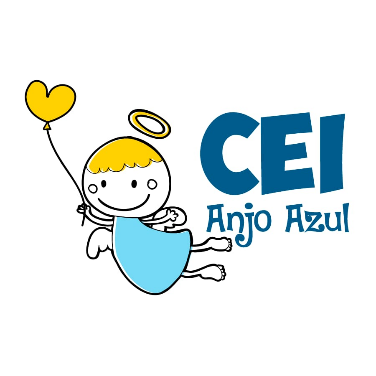 CENTRO DE EDUCAÇÃO INFANTIL ANJO AZULRua 31 de Março/nº 1508Lacerdópolis – SCCEP: 89660 000 Fone: (49) 3552 0279E-mail: ceianjoazullacerdopolis@gmail.comProfessora: Maiara Barbosa
Professora auxiliar: Letícia Viganó Resmini
Coordenadora: Marizane Dall’Orsoletta
Turma: PRÉ I
Semana: 23 a 27 de novembro de 2020.
Carga horária: 15 horas semanais (plataforma/grupo WhatsApp).SUGESTÕES DE EXPERIÊNCIAS DE APRENDIZAGEMObservação: Os pais que quiserem, podem postar em suas redes sociais as crianças realizando as atividades/experiências. São experiências de aprendizagens que poderão ser repetidas durante o período. Aproveite cada momento com seus filhos. “Família e escola: uma parceria de sucesso!”Estamos com muita saudade!Beijinhos e abraços!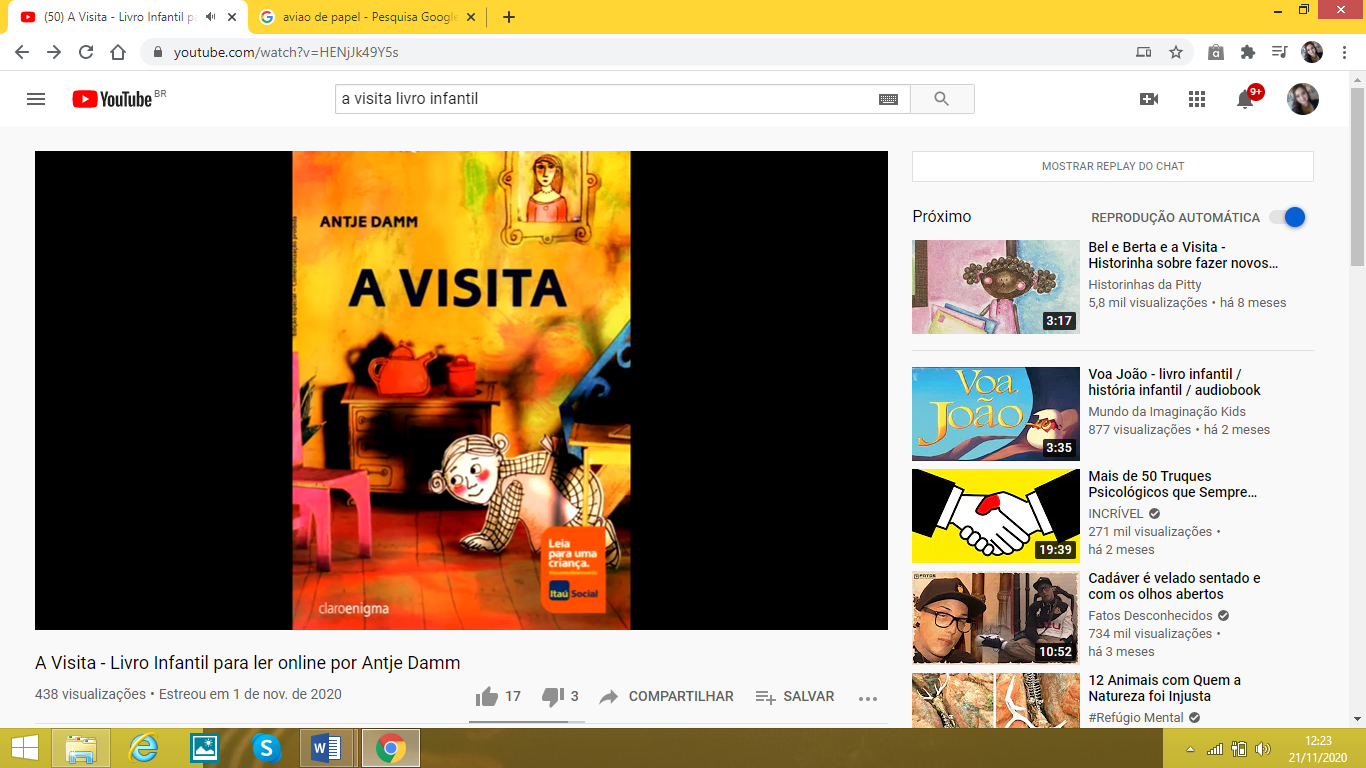 Assistir ao vídeo da história: A visita.Disponível em: https://www.youtube.com/watch?v=HENjJk49Y5sApós assistir o vídeo, conversar sobre a história:Quem é a autora da história?Quem são os personagens?Conte quantos são os personagens.Você gostou da literatura?Vamos desenhar!Em uma folha, realize um desenho referente a história.Use seus lápis de cor para deixar bem colorido. Capriche!Vamos realizar a dobradura de um avião?Para isso você vai precisar de:Um papel;Lápis para colorir.Modo de fazer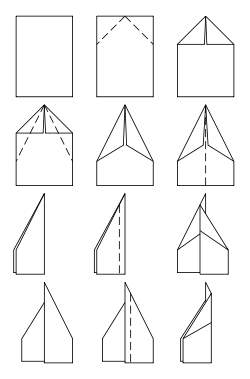 Emil e Elise exploraram diversos lugares da casa. Você e sua família podem fazer o mesmo, explorem novos lugares da sua casa e criem brincadeiras diferentes.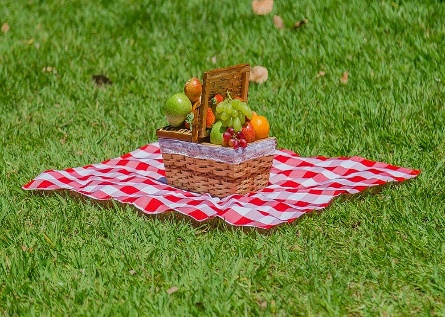 Que tal realizar um piquenique?Preparem um lanche juntos, sentem-se em um lugar aconchegante e divirtam-se!